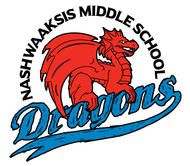 Nashwaaksis Middle School324 Fulton AvenueFredericton, NBE3A 5J4Phone:  (506)453-5436, FAX:  (506)444-4129School Supply List 2017 – 2018 – Grade 8PencilsRegular blue or black pensWhite erasersLoose leafScissorsMarkersColored pencilsHighlighter (6 colours)White-out (not liquid)Simple calculatorPencil sharpenerGeometry set2 sets of Subject dividersGlue sticks8 duo-tangs6 Hilroy notebooks 1 80 page Hilroy Notebook 5 inch binders of different colorsRulerPage protectors (20)2 Kleenex boxes Reading Novel1 USB/memory stick (1 GB or 2GB should be fine) FI Students should have a BascherelleGym:  1 pair of sneakers (non-skid soles)          1 pair of shorts/gym pants          1 pair of indoor shoes          Unscented deodorant (due to allergies within the school)Please note:  There is a $20 student activity fee (covers lock, art, technology and shop).  Payments can be made by cash or payable by cheque to Nashwaaksis Middle School.See you in September 2017!!!